		   OBEC NORBERČANY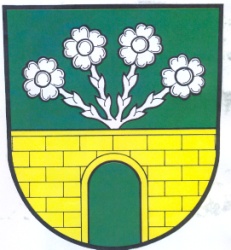 Norberčany 58793 05 Moravský Beroun		Výroční zpráva o svobodném přístupu k informacím za rok 2017Obec Norberčany je dle § 18 zákona č. 106/1999 Sb., o svobodném přístupu k informacím, povinna zveřejnit výroční zprávu za předcházející kalendářní rok o své činnosti v oblasti poskytování informací podle tohoto zákona.1. Počet podaných žádostí o informaci (§ 18 odst. 1 písm.a) :				62. Počet podaných odvolání proti rozhodnutí (§18 odst.1 písm.b)			03. Opis podstatných částí každého rozsudku soudu (§ 18 odst. 1 písm.c) :    Žádné rozhodnutí Obecního úřadu Norberčany nebylo přezkoumáno soudem.4. Výčet poskytnutých výhradních licencí (§ 18 odst. 1 písm. d) :			05. Počet stížností podaných podle § 16a (§18 odst.1 písm. e) :				06. Další informace vztahující se k uplatňování tohoto zákona (§18 odst. 1 písm.f) :     V průběhu roku 2017 obecní úřad poskytl značné množství ústních I telefonických     informací. Dále jsou veškeré informace sdělovány občanům na zasedáních     zastupitelstva obce, prostřednictvím úřední desky, místního rozhlasu a webových      stránek.Marie Vališovástarostka obce